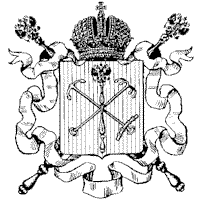 ПРАВИТЕЛЬСТВО  САНКТ-ПЕТЕРБУРГА  КОМИТЕТ  ПО  ОБРАЗОВАНИЮ                                                                                 Государственное бюджетное  дошкольное  образовательное  учреждение                                                                                       детский  сад  № 49  комбинированного  вида                                                                                                                                Приморского  района  Санкт-Петербурга                                                                                                                                         Ул. Маршала  Новикова, д. 2, корп. 2, Санкт-Петербург, 197349, тел (812)394-97-72; факс(812)394-97-71                                     ОКПО 48014460    ОКОГУ  23010   ОГРН  1027807580118  ИНН/КПП  7814046529/781401001ПРИКАЗот 26.04. 2018 г.                                                                                                    № 11-ВО зачислении воспитанникав общеразвивающую группуНа основании распоряжения Комитета по образованию Санкт-Петербурга «Об утверждении Порядка комплектования воспитанниками государственных образовательных организаций, осуществляющих образовательную деятельность по реализации образовательных программ дошкольного образования» от 03.02.2016 №273-р. Положения «О порядке комплектования групп и зачисления воспитанников в ГБДОУ детский сад № 49 Приморского района Санкт-Петербурга», заключенных договоров об образовании по образовательным программам дошкольного образования с родителями (законными представителями)  воспитанников:ПРИКАЗЫВАЮ:Зачислить в общеразвивающую группу  среднего возраста (с 4-5 лет) с 01.09.2018г. 1 ребёнка, согласно приложению.Зачислить в общеразвивающую группу  младшего возраста (с 3-4 лет) с 01.09.2018г. 1 ребёнка, согласно приложению.Зачислить в общеразвивающую группу  раннего возраста (с 2-3 лет) с 01.09.2018г. 1 ребёнка, согласно приложению.Контроль  за выполнением приказа возложить на делопроизводителяАксентий О.В. Заведующий                                                            Л.В. ЕрмоловаЗаведующий                                                                          Л.В. Ермолова№ п/пРегистрационный номер и дата направления, выданного комиссией по комплектованию№ и дата приказа о зачислениивид группы(с указанием возрастной категории)Дата зачисления1298-18-у от 23.03.2018ПР. № 11-В от 26.04. 2018Группа среднего возраста (4-5 лет)01.09.20182312-18-у от 27.03.2018ПР. № 11-В от 26.04. 2018Группа младшего возраста (3-4 лет)01.09.20182339-18-у от 02.04.2018ПР. № 11-В от 26.04. 2018Группа раннего возраста (2-3 лет)01.09.2018